4th November 2014Dear Member,Your attendance is required at the meeting of the Parish Council to be heldon Tuesday, 11th November 2014 at 7.00pm in the Kirkbride School.The business to be transacted is as shown on the accompanying agenda.Yours sincerely,_____________________(Clerk to the Council)Present: Councillors:  County Councillor:Public attendance: Clerk: Apologies for absence, declarations of interest and dispensation requests from Cllrs.REQUESTS FOR DISPENSATIONSThe clerk to report any requests received since the previous meeting for dispensations to speak and\or vote on any matter where a member has a disclosable pecuniary interest. An on-going dispensation is in force in respect of the Precept.DECLARATIONS OF INTERESTTo receive declarations by elected and co-opted members of interests in respect of items on this agenda.Members are reminded that, in accordance with the revised Code of Conduct, they are required to declare any disclosable pecuniary interests or other registrable interests which have not already been declared in the Council’s Register of Interests.  (It is a criminal offence not to declare a disclosable pecuniary interest either in the Register or at the meeting.)Members may, however, also decide, in the interests of clarity and transparency, to declare at this point in the meeting, any such disclosable pecuniary interests which they have already declared in the Register, as well as any other registrable or other interests.If a Member requires advice on any item involving a possible declaration of interest which could affect his/her ability to speak and/or vote, he/she is advised to contact the clerk at least 24 hours in advance of the meeting.2	Minutes (previously circulated).2.1 To approve the minutes of the meeting held on Tuesday 9th September 2014Note 1: reminder that the order of business may be changed at the chairman’s discretion to avoid undue delay for visitors3	Report on action taken3.1. by councillors3.1.1 Play area – 3.1.2 Footpaths - 3.1.3 Highways steward -3.1.4 Newsletter group -  3.2- by the clerk  -  Items include:Response it parishioner concerning a planning query.Completion of paperwork in relating to the co-option of Cllr Irving.Invitation letters sent to organisations on behalf of the Kirkbride Community and Energy Co-operative.3.3 Public participation (at the Chairman’s discretion) 3.3.1 Report from the Borough Councillor3.3.2 Report from the County Councillor4 New business4.1 Grass cutting tender consideration and awarding of contract for 2015.4.2 Annual Donation to Poppy Appeal. Decision required.4.3 Mc Donald memorial – update and discussion/approval of any required action.4.4 Mrs Taylor – possible purchase of land from the Parish Council.Update on land ownership enquiries.4.5 Condition of benches and installation update plus possible additional purchase.4.6 Playground Inspection report if received in time for the meeting and report on fencing.4.7 Footway Lighting - Current situation.4.8 HSBC Bank – Amendment of Mandate for cheque signatories.4.9 Cumbria County Council – Supported Bus Service withdrawal of subsidy, including No 71 and No 93, and any related communications.4.10 CALC - DECC geological disposal siting review.4.11 Bridlebridge – progress, opening and signage issue.4.12 CALC – Solway Environmental and Heritage Funding details.4.13 Possibility of a mobile food van operating in the vicinity of the school.5	CorrespondenceTo review correspondence received and take any appropriate action.5.1 Allerdale BC – Local Plan (Part 2) – Site Allocations.5.2 North West Coast Connections Project – consultation update.5.3 Connecting Cumbria Broadband update and the appointment of a Broadband Champion.5.4 CALC – invoice for Chairman’s Course £29.505.5 Cumbria Police – Retirement of Inspector Dennis Kelly and temporary appointment of Gary Hunter.5.6 Great North Air Ambulance – request  for financial assistance.5.7 HSBC – changes to Terms and Conditions.5.8 Cumbria Community Foundation Annual Review and Winter Warmth Fund Information.5.9 Anthorn Sports Club – Letter of thanks for grant support and copy invoice.5.10 Nuclear Waste Repository correspondence and Issues including CALC reports and related meetings. 5.11 CALC – Solway Environmental and Heritage Funding details.5.12 Cumbria CC – Charging for resident’s car parking permits.6	Finance6.1 Information6.1.1 To approve accounts to 30th September 2014 and 31st October 2014  –  available at the meeting. 6.1.2 Budget for 2015/16: see prepared sheet& therefore precept request to Allerdale BC for 2015/16.6.1.3 Electricity North West – Wayleave receipt - £3.286.2 Payments to approve.6.2.1 Clerk’s salary: £429.436.2.2 Expenses: postage + stationery £4.24; broadband £10.66 + phone £4.00, travel 4 miles @ 36p= £1.44, total £20.346.2.3 - CGM Grass cutting (£170.37 +£34.08) £204.456.2.4 Allerdale BC fee for playground inspection £56.00 + VAT (when received).6.2.5 Kirkbride Primary School – charge for photocopying of Parish Newsletter. £32.407	Planning 7.1  Applications outstanding with Allerdale Borough Council and Cumbria CC.7.1.1 – HRN/2014/0002 Hedgerow removal application, Townhead Farm, Kirkbride Mr A Hedworth & A and C Hedworth.7.2 Applications dealt with under standing order.7.2.1 - 2/2014/0292 Installation of wind turbine etc., Water Flosh Aikton, Wigton.Invitation from Allerdale BC to make representations to the Development Panel on 13th October.7.2.2 – 2/2014/0571 Single storey granny annex, Eastholme House, Kirkbride (Mr B Simson).7.3 Applications decided by Allerdale BC7.3.1 - 2/2014/0292 Installation of wind turbine etc., Water Flosh Aikton, Wigton. – full plans refused.7.3.2 – 2/2014/0113 Biomass storage facility incorporating solar panels, Gordon House, Kirkbride  (Mr Tom Fox). – permission granted.7.3.3 – 2/2014/0217 Erection of 2 Dwellings, Land Adjacent to Beechdale, West Lane, Kirkbride (Mr N Roe). – application withdrawn.7.4 Applications for consideration by this Parish Council meeting. 7.4.1 Life Long Energy – Planning application for 2 wind turbines at High House Farm Wigton.Update from the clerk and possible discussion If papers are received in time for the meeting.8.1 Documents received for comment8.1.1 Cumbria CC – Budget Consultation.8.1.2 Allerdale BC – Budget consultation.8.1.3 Allerdale BC - Local Plan (Part 2): Site Allocations.Issues and Options Consultation – original response date of 30th September 2014.8.2 Documents received for information (available on request to the clerk)8.2.1 CALC Circular for October and November.8.2.2 SLCC Notice of Annual Meeting.8.2.3 CALC – invitation of Annual Meeting on 15th November.8.2.4 CALC - the minutes of the Allerdale AGM held in September and November agenda.8.2.5 CALC – Local Council Award Scheme.8.2.6 Cumbria wildlife management – Pest prevention service.8.2.7 Allerdale Credit Union – Service information.8.2.8 Realise Futures – product information.9 Claypit Charity9.1 Receipt of Charity Commission News.10 Any items of information brought by…10.1 Clerk10.2 Councillors11	Meeting dates11.1	Date of next meeting: Parish Council Meeting Tuesday 13th January 2015  at 7.00 p.m. in Kirkbride School.11.2	Future meetings: on Tuesdays: 10th March 2015 at 7.00 p.m. in Kirkbride School.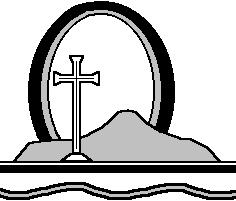 